CSSM Virtual Spring Meeting 2020 SummaryAgendas and Attendees   E. Barkley, C. Ciocirlan, A. Crowson, M. Gnat, C. Haddow, H. Kelliher, J. Pietras, M. UnalE. Barkley, A. Crowson, W. Eddy, M. Gnat, C. Haddow, A. Kalkhof, H. Kelliher, M. UnalE. Barkley, C. Ciocirlan, A. Crowson, W. Eddy, H. Haddow, A. Kalkhof, H. Kelliher, M. UnalTGFT RID DispositionsDispositions agreed to for all RIDsBook updates as a result of RID dispositions discussed at the meetingAgreed that fail-over specification is not part of TGFT service definition and is subject to negotiation/agreement by implementing parties A package-level sensitivity meta-data item is to be added -- for implementing parties to agree to sensitivity level definitions and to provide specific indicationA general applicability statement of some sort will be provided to indicate the general intention for routine, not stupendously large, transfer of filesessentially an acknowledgment that the very large DDOR files are likely not a good candidate for TGFT usageSome sort of statement with regards to practical size considerations will be added to the book based on prototyping results which were carried out with files up to 250 MB -- essentially this is the largest at which we can claim this has been tested successfully without engaging in further (currently unfunded) prototyping effortsnote that this could be changed if as part of early agency implementation some sort of specific size test were conductedUpdate plan calls for C. Haddow to send the agency review red book copy to J. Pietras for some minor editorial fixup and then for C. Haddow to conclude the updatesSACP vs FRM Discussion There was a general discussion on the configuration profile vs the functional resource modelJ. Pietras has provided a presentation (to be shared with the WG) as to a possible convergence approachSome agreement that operational implementations do not really need to know about the FRM “wiring” and that the FRM and configuration profile may in fact have somewhat different purposesBut also general agreement that FRM is necessary for the CSS Area in generalSuggested that agency implementations be surveyed to look at practical considerations re construction of configuration profilesCPIF RIDs All RIDs dispositionedBook updates as a result of RID dispositionsNote to clarify that there are interrelated terms (rtltEvent, rangeEvent, and rangeRateEvent) used in the CPIF but that this intentional (near earth community prefers range, deep space prefers round-trip light time)AncillaryInfo will be added to the PlanningInfoHeader to allow for any particular modelling assumptions to be noted In correct identification of “Schedule” will be changed to “Communication Planning Information Format” (note for Table 3-3)Working group membership present at the teleconference concurred with sending the final rid dispositions at the same time as they are posted for the working group in general – i.e., there is no need for any further subsequent review of the RIDs for either TGFT or CPIFSMURF BookAgreed that an analysis of the enhanced constraints is now required (as a compliment/follow-up regard to the analysis that has already occurred for the basic constraints)If prototyping can be more or less concluded by November 2020 that should inform us sufficiently to have confidence in moving forward with red-1 agency review of SMURF at that timeSMURF Prototyping PlansM. Gnat presented the SMURF prototype test plan/schedule42 test cases involvedPlan calls for prototype testing to be wrapped up by the end of October 2020SACP vs FRM Discussion IIE. Barkley reported that he had surveyed the DSN implementation for configuring DSN equipment for providing telemetry, command, and ranging servicesessentially all flat files of the form parameter: valuethe only multiplicity instances found are with regard to telemetry parameters which are essentially indexed by symbol rateIt seems that by the time we get to configuring the equipment, multiplicity concerns/wiring have been addressed by mapping to specific receivers, transmittersNoted that the service management configuration profile may in fact have concerns that are not reflected in the functional resource modelfor example, to keep carrier identifications sorted out between mission spacecraft and ground station providers, it may be useful to know which antenna(s) on the spacecraft is receiving the forward carrier and transmitting the return carrierE. Barkley clarified that it is not necessarily “flat” files but rather “flatter” files (there can still be some hierarchy) as a consideration for mapping from whatever CCSDS configuration standard emerges into real world operationsDiscussed the idea of using the various strata in the functional resource model to provide the basis for a configuration profile outline and sort through those parameters of the functional resource model that are applicable for the configuration profileThis can be considered as the first cut and would perhaps be a good first step to support further discussionsnoted that as a result of having looked into the DSN equipment configuration tables there may in fact be parameters missing from the functional resource modelW. Eddy also noted a similar concern for NASA SN/NENa general approach of using the FRM to inform what needs to go into the configuration profile (rather than translate it directly), using the “leaf node” parameter names and data types was also discussed  Event SequenceE. Barkley presented a preliminary class diagram for the mission event sequence (see below)Key points from walking through the class diagramThis is the mission sequence only; provided sequence (envisioned as returned to the mission) will be a separate class diagram in the bookDetails for various state change events are still to be worked/providedA table with preliminary definition of rule expression for relative placement of events will be provided by the time of the next CSSM WG teleconference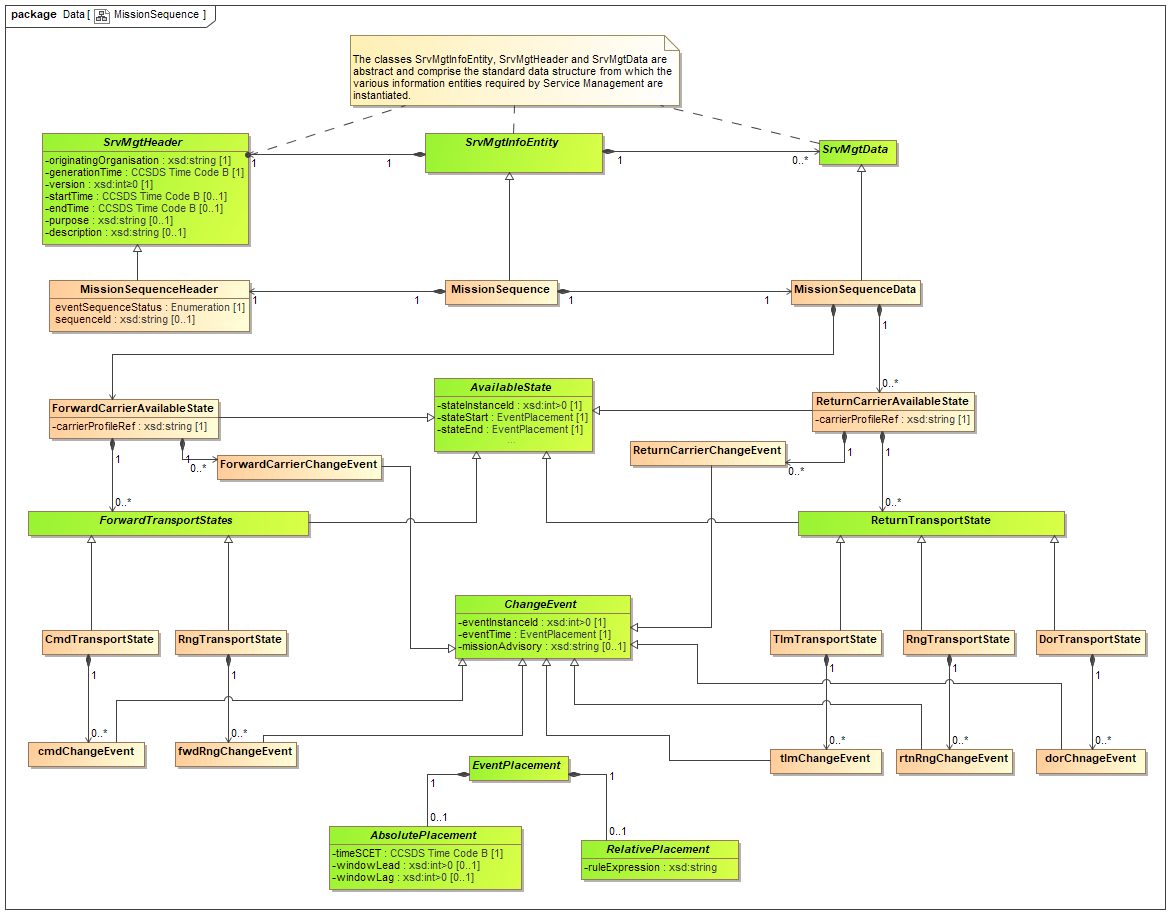 Figure 8-1 Preliminary Class Diagram for Mission SequenceWork PlanWork plan to November 1, 2020 was developed. See diagrams in Annex A.Virtual Meeting AssessmentMeetings seemed to work reasonably well, but with some considerationsWebex was “cranky” for a couple of the session – particularly difficult were audio connection issuesAbility to meet virtually is facilitated by having had several face-to-face meetings in the pastit seems it would be quite difficult if it was the first meeting of a working group and/or for a new person just joining the working groupANNEX A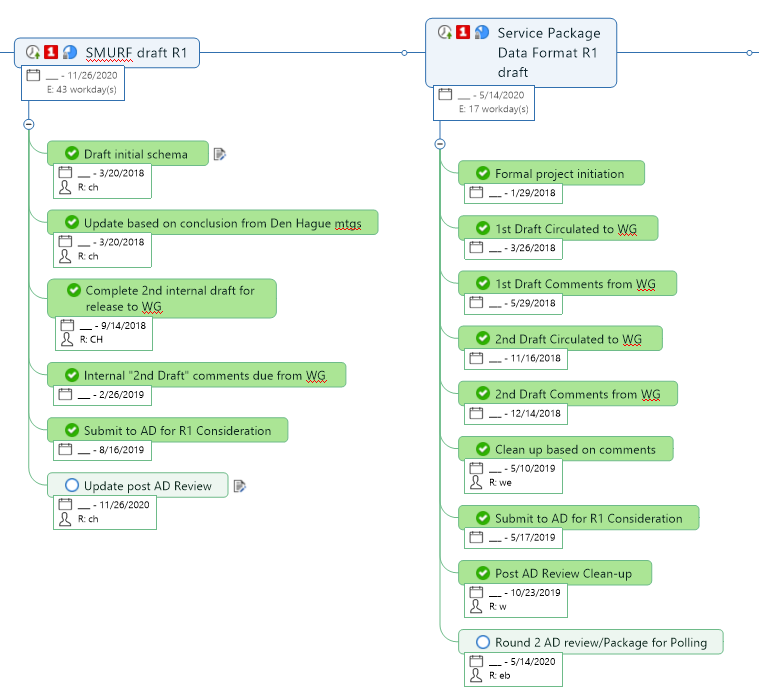 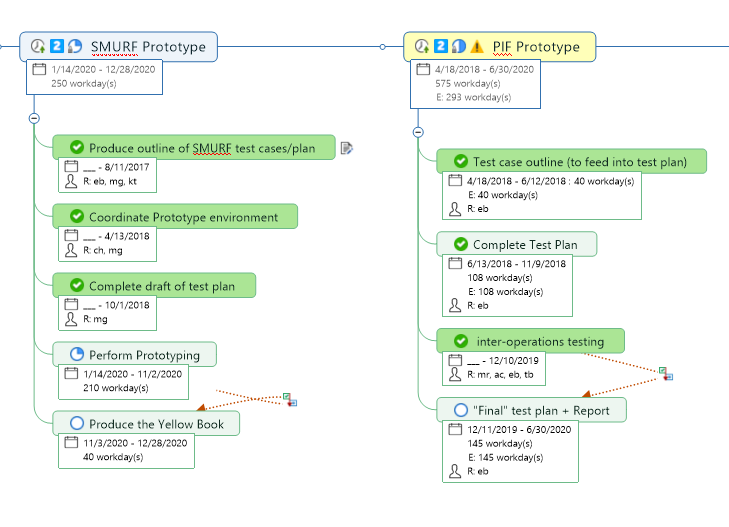 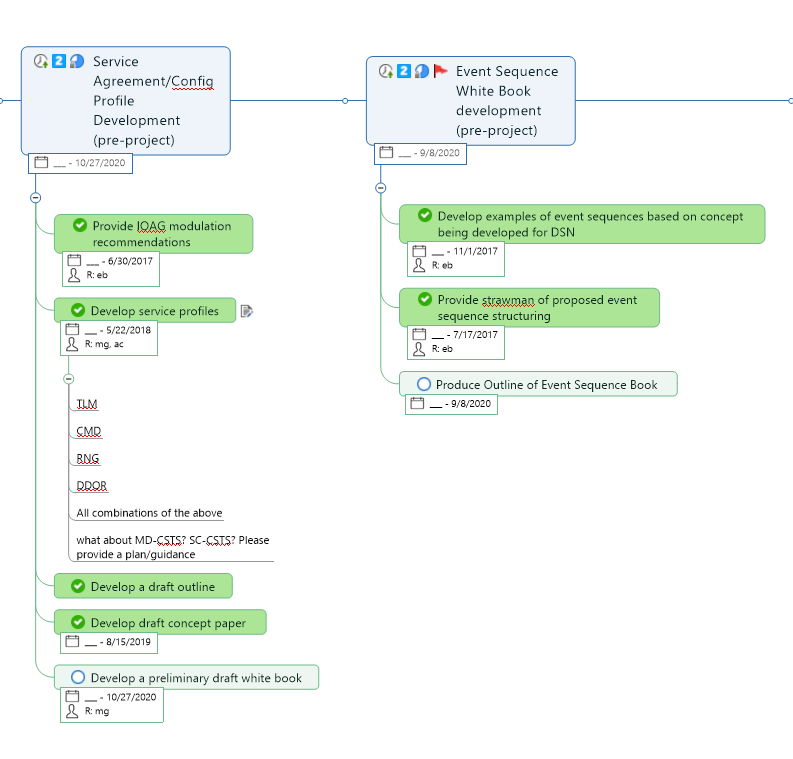 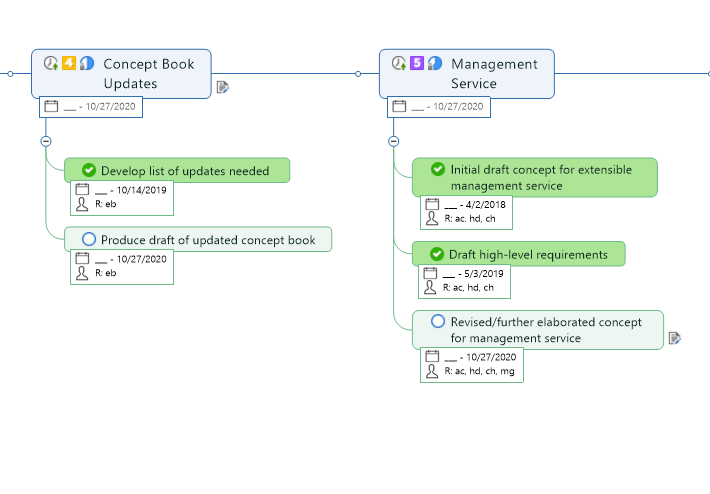 CSSM Spring Virtual-1 TeleconCSSM Spring Virtual-1 TeleconMeeting AgendaMonday, May 4, 2020Start  - PDT Start - CETItem7:30 AM4:30 PMIntro, comments, webex gremlins, etc 7:35 AM4:35 PMTGFT RIDs8:00 AM5:00 PMCPIF RIDs8:15 AM5:15 PMSACP + FRM8:55 AM5:55 PMWrap-up plan for next telecon9:00 AM6:00 PMAdjournCSSM Spring Virtual-2 TeleconCSSM Spring Virtual-2 TeleconMeeting AgendaTuesday, May 5, 2020Start  - PDT Start - CETItem7:30 AM4:30 PMIntro, comments, webex gremlins, etc 7:35 AM4:35 PMCPIF RIDs8:00 AM5:00 PMSMURF Book8:20 AM5:20 PMSMURF Prototype Plans 8:35 AM5:35 PMCPIF Prototype Cloesout SCAP & FRM Follow-up8:55 AM5:55 PMWrap-up plan for next telecon9:00 AM6:00 PMAdjournCSSM Spring Virtual-3 TeleconCSSM Spring Virtual-3 TeleconMeeting AgendaThursday, May 7,2020Start  - PDT Start - CETItem7:30 AM4:30 PMIntro, comments, webex gremlins, etc 7:35 AM4:35 PMEvent Sequence - very preliminary stuff7:50 AM4:50 PMTeleconference Schedule to Fall Meetings7:55 AM4:55 PMAction Items Check8:05 AM5:05 PMWork Plan to Fall Meetings8:20 AM5:20 PMClosing comments, virtual meetings assessment8:25 AM5:25 PMAdjourn